                                        ПОСТАНОВЛЕНИЕ                           № 24	                                                             от «23» марта 2023 г.ОБ ОПРЕДЕЛЕНИИ ФОРМ УЧАСТИЯ ГРАЖДАН В ОБЕСПЕЧЕНИИПЕРВИЧНЫХ МЕР ПОЖАРНОЙ БЕЗОПАСНОСТИ, В ТОМ ЧИСЛЕ В ДЕЯТЕЛЬНОСТИ ДОБРОВОЛЬНОЙ ПОЖАРНОЙ ОХРАНЫ В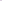 ГРАНИЦАХ КОРКАТОВСКОГО СЕЛЬСКОГО ПОСЕЛЕНИЯВ целях повышения уровня обеспечения первичных мер пожарной безопасности в границах населенных пунктов поселения, организации общественного контроля за обеспечением пожарной безопасности на территории Коркатовского сельского поселения: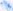 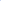 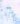 1. Участие граждан в обеспечении первичных, мер пожарной безопасности, в том числе в деятельности добровольной пожарной охраны в границах Коркатовского сельского поселения отнести к социально-значимым работам.2. Установить, что к социально значимым работам могут быть отнесены только работы, не требующие специальной профессиональной ПОДГОТОВКИ.К выполнению социально значимых работ могут привлекаться совершеннолетние трудоспособные жители в свободное от основной работы или учебы время на безвозмездной основе не более чем один раз в три месяца. При этом продолжительность социально значимых работ не может составлять более четырех часов подряд.2. Утвердить перечень социально значимых работ по обеспечению первичных мер пожарной безопасности в границах муниципального образования «Коркатовское сельское поселение» (прилагается).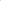 З. Координационному комитету содействия занятости населения проработать вопрос привлечения граждан поселения на социально значимые работы по обеспечению первичных мер пожарной безопасности как на общественные, разработать соответствующие нормативные правовые акты.Контроль за выполнением настоящего Постановления оставляю за собой.                      Глава Коркатовской сельской администрации                           В.А.Павлов  Приложение к постановлению Главы администрации от 23.03.2023г. № 24     ПЕРЕЧЕНЬсоциально значимых работ но обеспечению первичных мер пожарной безопасности в границах Коркатовского сельского поселенияОсуществление контроля за соблюдением в границах поселения противопожарного режима.Проведение разъяснительной работы с населением поселения с целью соблюдения противопожарного режима, выполнения первичных мер пожарной безопасности.З. Проведение противопожарной пропаганды и обучения работников и посетителей, муниципальных и других учреждений по пожарной безопасности.Осуществление контроля за исправным состоянием первичных средств пожаротушения, средств автоматической противопожарной защиты, иного имущества пожарно-технического назначения и готовностью их к применению.Осуществление дежурства и патрулирования с первичными средствами пожаротушения в пожароопасный период, при введении особого пожароопасного режима, на пожароопасных объектах, при проведении пожароопасных работ, при проведении соответствующей разъяснительной работы.Проверка наличия и состояния водоисточников противопожарного водоснабжения, мест хранения первичных средств пожаротушения.Выполнение мероприятий, исключающих возможность переброса огня при лесных пожарах на здания и сооружения населенных пунктов муниципального образования, расположенных в лесных массивах: устройство защитных противопожарных полос, посадка лиственных насаждений, удаление в летний период сухой растительности и другие.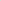 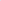 Обеспечение своевременной очистки территорий населенных пунктов поселения в пределах противопожарных расстояний между зданиями, сооружениями и открытыми складами, а также участков, прилегающих к жилым домам, дачным и иным постройкам, от горючих отходов, мусора, тары, опавших листьев, сухой травы и т.п.Очистка зимой от снега и льда дорог, проездов и подъездов к зданиям, сооружениям и водоисточникам, используемым для целей пожаротушения.Вызов подразделений Государственной противопожарной службы в случае возникновения пожара и принятие немедленных мер к спасению людей и имущества от пожара.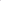 РОССИЙ ФЕДЕРАЦИЙ МАРИЙ ЭЛ РЕСПУБЛИКЫСЕ МОРКОМУНИЦИПАЛ РАЙОНЫН КОКЛАСОЛА ЯЛ КУНДЕМЫН АДМИНИСТРАЦИЙЖЕ___________________________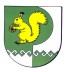 РОССИЙСКАЯ ФЕДЕРАЦИЯКОРКАТОВСКАЯ СЕЛЬСКАЯ АДМИНИСТРАЦИЯ МОРКИНСКОГО МУНИЦИПАЛЬНОГО РАЙОНА РЕСПУБЛИКИ МАРИЙ ЭЛ______________________________